Form XIII (Regulation 12(1) and (2)) (To be completed in duplicate)Application No….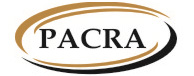 THE PATENTS AND COMPANIES REGISTRATION AGENCYThe Protection of Traditional Knowledge, Genetic Resources and Expressions of Folklore Act(Act No. 16 of 2016)The Protection of Traditional Knowledge, Genetic Resources and Expressions of Folklore (General) Regulations, 2021* delete what is not applicableAPPLICATION FOR ACCESS PERMIT OR EXPLORATION PERMITACCESS PERMIT         EXPLORATION PERMIT(Tick  [√] where applicable)APPLICATION FOR ACCESS PERMIT OR EXPLORATION PERMITACCESS PERMIT         EXPLORATION PERMIT(Tick  [√] where applicable)APPLICATION FOR ACCESS PERMIT OR EXPLORATION PERMITACCESS PERMIT         EXPLORATION PERMIT(Tick  [√] where applicable)APPLICATION FOR ACCESS PERMIT OR EXPLORATION PERMITACCESS PERMIT         EXPLORATION PERMIT(Tick  [√] where applicable)APPLICATION FOR ACCESS PERMIT OR EXPLORATION PERMITACCESS PERMIT         EXPLORATION PERMIT(Tick  [√] where applicable)APPLICATION FOR ACCESS PERMIT OR EXPLORATION PERMITACCESS PERMIT         EXPLORATION PERMIT(Tick  [√] where applicable)Please write in BLOCK LETTERSPlease write in BLOCK LETTERSPlease write in BLOCK LETTERSShaded fields for official use onlyApplication No.Please write in BLOCK LETTERSPlease write in BLOCK LETTERSPlease write in BLOCK LETTERSShaded fields for official use onlyDate/Time TO THE REGISTRAR:TO THE REGISTRAR:TO THE REGISTRAR:TO THE REGISTRAR:TO THE REGISTRAR:TO THE REGISTRAR:PART AACCESS PERMITPART AACCESS PERMITPART AACCESS PERMITPART AACCESS PERMITPART AACCESS PERMITPART AACCESS PERMITDetails of applicantDetails of applicantDetails of applicantDetails of applicantDetails of applicantDetails of applicantFull namesFull namesNationalityNationalityResidential addressResidential address(d) Identity number(d) Identity number(e) Mobile number(e) Mobile number(f) Email address(f) Email addressDetails of traditional knowledge/genetic resources* Details of traditional knowledge/genetic resources* Details of traditional knowledge/genetic resources* Details of traditional knowledge/genetic resources* Details of traditional knowledge/genetic resources* Details of traditional knowledge/genetic resources* Here insert a brief description of the traditional knowledge/genetic resources* to be accessed2. This application is for an access permit to access the following     traditional knowledge/genetic resources*: (1) ...……………………………………………………………………………………………………………………………………………………………………………………………………………………………………………………………………………………………………………………………………………………………………………………………………………………………………………………………2. This application is for an access permit to access the following     traditional knowledge/genetic resources*: (1) ...……………………………………………………………………………………………………………………………………………………………………………………………………………………………………………………………………………………………………………………………………………………………………………………………………………………………………………………………2. This application is for an access permit to access the following     traditional knowledge/genetic resources*: (1) ...……………………………………………………………………………………………………………………………………………………………………………………………………………………………………………………………………………………………………………………………………………………………………………………………………………………………………………………………2. This application is for an access permit to access the following     traditional knowledge/genetic resources*: (1) ...……………………………………………………………………………………………………………………………………………………………………………………………………………………………………………………………………………………………………………………………………………………………………………………………………………………………………………………………2. This application is for an access permit to access the following     traditional knowledge/genetic resources*: (1) ...……………………………………………………………………………………………………………………………………………………………………………………………………………………………………………………………………………………………………………………………………………………………………………………………………………………………………………………………Accompanying documentsAccompanying documentsAccompanying documentsAccompanying documentsAccompanying documentsAccompanying documentsDocuments accompanying the application –a written prior informed consent an access agreementan Environmental Impact Assessment Report (where applicable)a detailed project proposal Officer to tick documents receivedDocuments accompanying the application –a written prior informed consent an access agreementan Environmental Impact Assessment Report (where applicable)a detailed project proposal Officer to tick documents receivedDocuments accompanying the application –a written prior informed consent an access agreementan Environmental Impact Assessment Report (where applicable)a detailed project proposal Officer to tick documents receivedDocuments accompanying the application –a written prior informed consent an access agreementan Environmental Impact Assessment Report (where applicable)a detailed project proposal Officer to tick documents receivedDocuments accompanying the application –a written prior informed consent an access agreementan Environmental Impact Assessment Report (where applicable)a detailed project proposal Officer to tick documents receivedDocuments accompanying the application –a written prior informed consent an access agreementan Environmental Impact Assessment Report (where applicable)a detailed project proposal Officer to tick documents receivedPART BEXPLORATION PERMITPART BEXPLORATION PERMITPART BEXPLORATION PERMITPART BEXPLORATION PERMITPART BEXPLORATION PERMITPART BEXPLORATION PERMITDetails pertaining to the Genetic ResourcesDetails pertaining to the Genetic ResourcesDetails pertaining to the Genetic ResourcesDetails pertaining to the Genetic ResourcesDetails pertaining to the Genetic ResourcesDetails pertaining to the Genetic ResourcesHere insert a brief description of the genetic resources to be exploredHere insert a clear description of the physical location of the genetic resources Here indicate the full duration of the exploration and attach the time schedule for the explorationThe applicant applies for an exploration permit to explore the following genetic resources: (1) ...................………………………………………..………………………………………………………………………………………………………………………………………………………………………………………………………………………………………………………………………………………………………The location of the genetic resource listed in paragraph (1) is (2)…………………………………………………………………………………………………………….…………………………………………………………………………………………………………..…………………………………………………………………………The estimated duration for the exploration is (3)…………………………………………………………………………………………………………………………………………………………………………………………………The applicant applies for an exploration permit to explore the following genetic resources: (1) ...................………………………………………..………………………………………………………………………………………………………………………………………………………………………………………………………………………………………………………………………………………………………The location of the genetic resource listed in paragraph (1) is (2)…………………………………………………………………………………………………………….…………………………………………………………………………………………………………..…………………………………………………………………………The estimated duration for the exploration is (3)…………………………………………………………………………………………………………………………………………………………………………………………………The applicant applies for an exploration permit to explore the following genetic resources: (1) ...................………………………………………..………………………………………………………………………………………………………………………………………………………………………………………………………………………………………………………………………………………………………The location of the genetic resource listed in paragraph (1) is (2)…………………………………………………………………………………………………………….…………………………………………………………………………………………………………..…………………………………………………………………………The estimated duration for the exploration is (3)…………………………………………………………………………………………………………………………………………………………………………………………………The applicant applies for an exploration permit to explore the following genetic resources: (1) ...................………………………………………..………………………………………………………………………………………………………………………………………………………………………………………………………………………………………………………………………………………………………The location of the genetic resource listed in paragraph (1) is (2)…………………………………………………………………………………………………………….…………………………………………………………………………………………………………..…………………………………………………………………………The estimated duration for the exploration is (3)…………………………………………………………………………………………………………………………………………………………………………………………………The applicant applies for an exploration permit to explore the following genetic resources: (1) ...................………………………………………..………………………………………………………………………………………………………………………………………………………………………………………………………………………………………………………………………………………………………The location of the genetic resource listed in paragraph (1) is (2)…………………………………………………………………………………………………………….…………………………………………………………………………………………………………..…………………………………………………………………………The estimated duration for the exploration is (3)…………………………………………………………………………………………………………………………………………………………………………………………………Purpose for the Exploration Permit Purpose for the Exploration Permit Purpose for the Exploration Permit Purpose for the Exploration Permit Purpose for the Exploration Permit Purpose for the Exploration Permit The exploration permit is required for the following purposes:(a)………………………………………………………………………………………………………………………………………………………………………………………(b)…………………………………………………………………………………………          (c)…………………………………………………………………………………………     …………………………………………………………………………………………(d)…………………………………………………………………………………………The exploration permit is required for the following purposes:(a)………………………………………………………………………………………………………………………………………………………………………………………(b)…………………………………………………………………………………………          (c)…………………………………………………………………………………………     …………………………………………………………………………………………(d)…………………………………………………………………………………………The exploration permit is required for the following purposes:(a)………………………………………………………………………………………………………………………………………………………………………………………(b)…………………………………………………………………………………………          (c)…………………………………………………………………………………………     …………………………………………………………………………………………(d)…………………………………………………………………………………………The exploration permit is required for the following purposes:(a)………………………………………………………………………………………………………………………………………………………………………………………(b)…………………………………………………………………………………………          (c)…………………………………………………………………………………………     …………………………………………………………………………………………(d)…………………………………………………………………………………………The exploration permit is required for the following purposes:(a)………………………………………………………………………………………………………………………………………………………………………………………(b)…………………………………………………………………………………………          (c)…………………………………………………………………………………………     …………………………………………………………………………………………(d)…………………………………………………………………………………………AttachmentsAttachmentsAttachmentsAttachmentsAttachmentsAttachmentsPlease attach the Access agreement     Dated this ………………    day of ……….………………… 20……….______________________Signature of applicantPlease attach the Access agreement     Dated this ………………    day of ……….………………… 20……….______________________Signature of applicantPlease attach the Access agreement     Dated this ………………    day of ……….………………… 20……….______________________Signature of applicantPlease attach the Access agreement     Dated this ………………    day of ……….………………… 20……….______________________Signature of applicantPlease attach the Access agreement     Dated this ………………    day of ……….………………… 20……….______________________Signature of applicantPlease attach the Access agreement     Dated this ………………    day of ……….………………… 20……….______________________Signature of applicantDECLARATIONI/we* the applicant declare that the information provided herein and the accompanying documents are true and correct to the best of my/our* knowledge.I/we* declare further that to the best of my/our* knowledge, I/we* have complied with the relevant laws and regulations as per the documents. Dated this ………..………day of …..…….……… 20…….._______________________Signature of ApplicantDECLARATIONI/we* the applicant declare that the information provided herein and the accompanying documents are true and correct to the best of my/our* knowledge.I/we* declare further that to the best of my/our* knowledge, I/we* have complied with the relevant laws and regulations as per the documents. Dated this ………..………day of …..…….……… 20…….._______________________Signature of ApplicantDECLARATIONI/we* the applicant declare that the information provided herein and the accompanying documents are true and correct to the best of my/our* knowledge.I/we* declare further that to the best of my/our* knowledge, I/we* have complied with the relevant laws and regulations as per the documents. Dated this ………..………day of …..…….……… 20…….._______________________Signature of ApplicantDECLARATIONI/we* the applicant declare that the information provided herein and the accompanying documents are true and correct to the best of my/our* knowledge.I/we* declare further that to the best of my/our* knowledge, I/we* have complied with the relevant laws and regulations as per the documents. Dated this ………..………day of …..…….……… 20…….._______________________Signature of ApplicantDECLARATIONI/we* the applicant declare that the information provided herein and the accompanying documents are true and correct to the best of my/our* knowledge.I/we* declare further that to the best of my/our* knowledge, I/we* have complied with the relevant laws and regulations as per the documents. Dated this ………..………day of …..…….……… 20…….._______________________Signature of ApplicantDECLARATIONI/we* the applicant declare that the information provided herein and the accompanying documents are true and correct to the best of my/our* knowledge.I/we* declare further that to the best of my/our* knowledge, I/we* have complied with the relevant laws and regulations as per the documents. Dated this ………..………day of …..…….……… 20…….._______________________Signature of ApplicantFOR OFFICIAL USE ONLYReceived by:__________________________________________                                  Officer’s name and signatureDate received:________________________________________FOR OFFICIAL USE ONLYReceived by:__________________________________________                                  Officer’s name and signatureDate received:________________________________________FOR OFFICIAL USE ONLYReceived by:__________________________________________                                  Officer’s name and signatureDate received:________________________________________FOR OFFICIAL USE ONLYReceived by:__________________________________________                                  Officer’s name and signatureDate received:________________________________________FOR OFFICIAL USE ONLYReceived by:__________________________________________                                  Officer’s name and signatureDate received:________________________________________FOR OFFICIAL USE ONLYReceived by:__________________________________________                                  Officer’s name and signatureDate received:________________________________________